HJ - Književnost: Ezop, “Zec i kornjača”, basna, 24.4.2020.PROUČI:https://www.slideserve.com/frayne/basna-je-naziv-za-kratku-pri-u-u-prozi-ili-stihovimaZALIJEPI U PISANKU. PROČITAJ BASNU.KORNJAČA I ZEC

    Zec je ismijavao kornjaču zbog njezine tromosti i nespretnosti. Kornjači to dojadi, te ga pozove na utrkivanje. Zec od šale prihvati njezin poziv. Osvane dan utrke. Odrede cilj, i u isti čas oba krenu na put.

    Kornjača je gmizala polagano, ali neprestance i neumorno, a zec je kao mahnit skakao samo da pokaže, kako prezire kornjaču. Napokon je umoran, blizu cilja, legao i zaspao kao zaklan. Najednom počnu gledatelji vikati. Zec se prene, poskoči, ali kornjača je bila već na cilju.

    Opazivši je kako se već natrag vraća, ukloni joj se postiđen zec s puta, i prizna sam da ga je najsporija životinja na svijetu osramotila, jer se previše uzdao u svoju brzinu.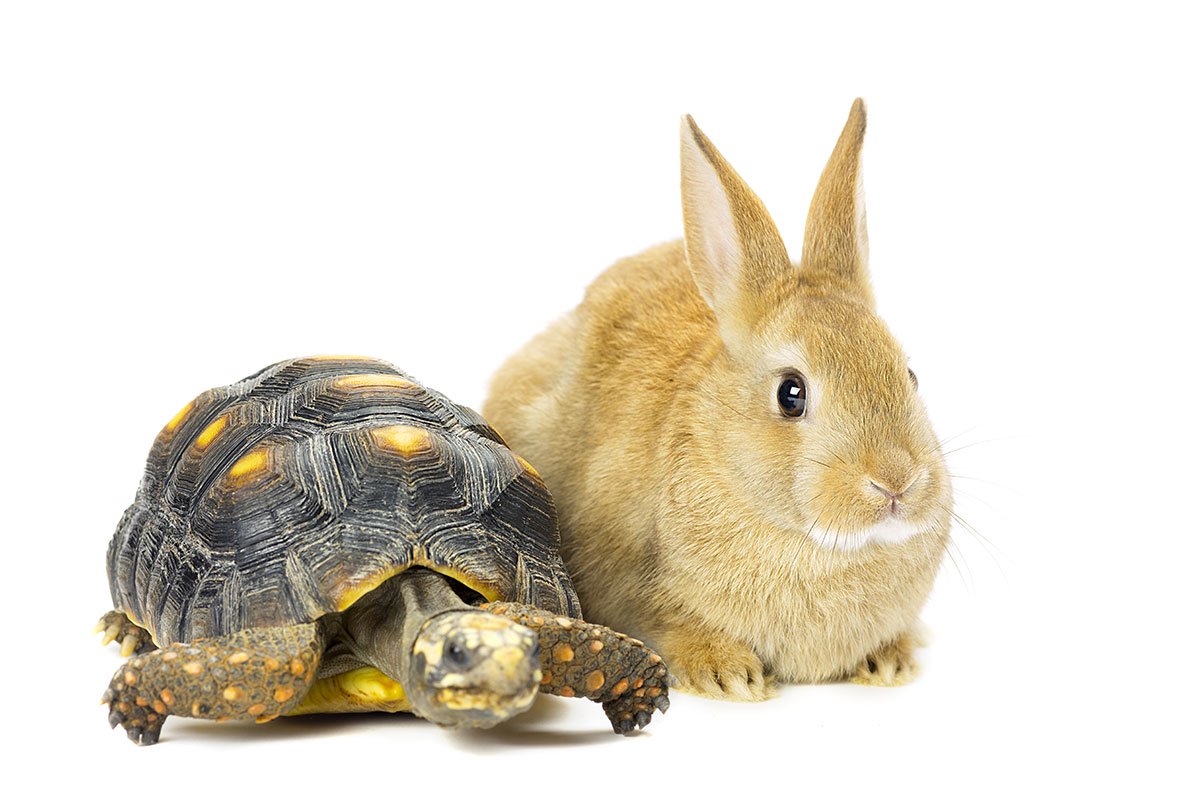 Razumijevanje pročitanog:https://wordwall.net/hr/embed/6947de2096d14d178ff295a2f5373504?themeId=1&templateId=5 Domaća zadaća
                                                     Kornjača i zec
                                                                                         Ezop

                     1.  Kako se osjećala kornjača dok ju je zec ismijavao?
                     2.  Kako je zaspao zec?
                     3.  Kako se zec osjećao nakon utrke?
                     4.  Što bi ti volio biti: kornjača ili zec?  Zašto?